План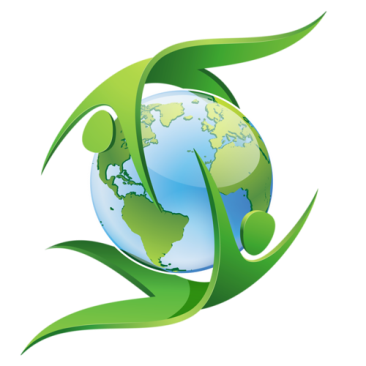 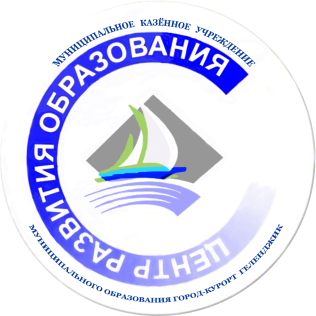 мероприятий в рамках работыпостоянно действующего семинара«Школа тьюторов индивидуализации»на 2020 год Дата , время ,место проведения указаны в ежемесячных планах МКУ «ЦРО» по взаимодействию с образовательными организациями, которые расположены на официальном сайте  http://cro-gel.ru/plan-rabotyi-mku-tsro/СобытиемесяцКруглый стол «Освоение тьюторской позиции педагогами муниципальной системы образования: проблемы и перспективы»январьСеминар  «Тьюторство в образовании» (для участников тьюторской конференции)февральПодготовка к  Краевой  тьюторской  научно-практической конференции «Реализация ФГОС как механизм развития профессиональной компетентности педагога: инновационные технологии, лучшие  образовательные практики»Предзащита представления тьюторских практикфевральмартЭкспертно-аналитический семинар «Организационно-педагогические условия формирования тьюторской позиции педагога Анализ результативности проекта «Формирование тьюторской позиции на основе технологии геймификации как фактор профессионального развития в  условиях научно-методического сопровождения педагогов муниципальной системы образования»апрельУчастие в дистанционном Московском  городском конкурсе «Тьютор года 2020»майОрганизация, проведение, участие  в Краевой  тьюторской  научно-практической  конференции с межрегиональным участием «Реализация ФГОС как механизм развития профессиональной компетентности педагога: инновационные технологии, тьюторские образовательные практики»майУчастие в IV Межрегиональной конференции «День тьютора»май Организационный семинар для муниципальных тьюторов в рамках ПДС «Школа тьюторов индивидуализации»июньПодготовка представления на Международном форуме «Летний университет тьюторства» муниципальной команды тьюторовиюньIX МЕЖДУНАРОДНЫЙ ФОРУМ «ЛЕТНИЙ УНИВЕРСИТЕТ ТЬЮТОРСТВА» подготовка, организация, проведение июль-августПодготовка к открытию регионального отделения Межрегиональной тьюторской ассоциацииавгустЗаседание постоянно действующего семинара «Школа тьюторов индивидуализации» семинар-практикум по технике вопрошаниясентябрь Встреча дискуссионного онлайн клуба для тьюторов.сентябрьСеминар «Компетентности тьютора»октябрьКруглый стол «Точки опоры – лучшие практики муниципальных образований как плацдармы для дальнейшего сотрудничества»октябрьУчастие в конференции «Тьюторство в открытом образовательном пространстве: языки описания и работы с «самостью» — развитие личности; становление субъектности; формирование SELF SKILLS»октябрьКруглый столоктябрьМетодическая дискуссия  ноябрьСеминар «Применение кейсов-заданий в ЦОР «Тьюпарк»декабрьМетодический диалог «Планирование работы тьюторов на 2021 год»декабрь